09.08.2022 года на базе отделения социальной адаптации и реабилитации в рамках: «Школы успешного родителя» прошло мероприятие на тему: «Финансовая грамотность» с участием специалиста ОАО «АСБ Беларусбанк» Овчинниковой Татьяны Евгеньевны.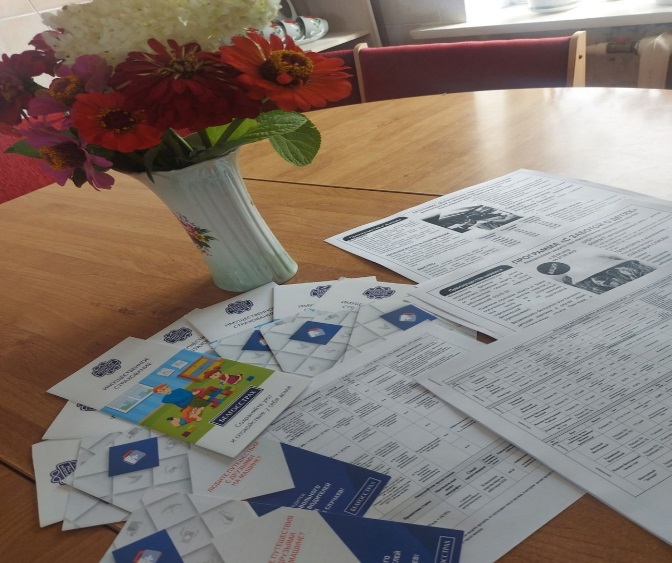 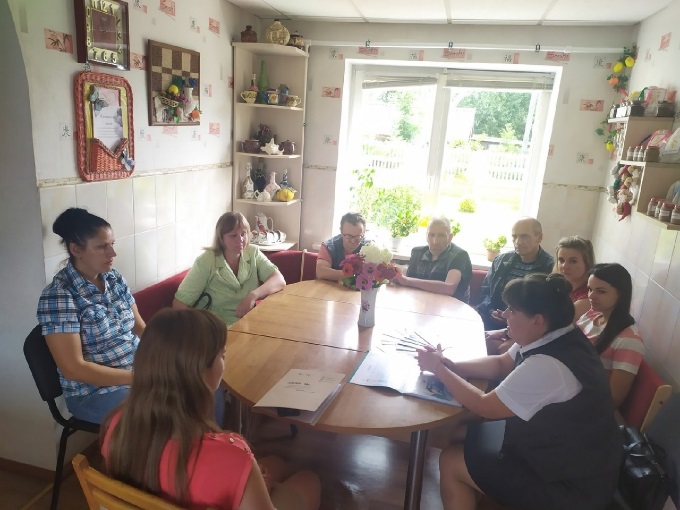 